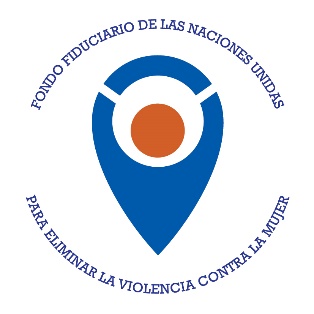 Fondo Fiduciario de las Naciones Unidas para Eliminar la Violencia contra la MujerFormulario de Concepto del ProyectoPor favor, lea detenidamente el documento de la Convocatoria de propuestas antes de completar el Formulario de Concepto del Proyecto.Para completar este formularioLa información solicitada en este formulario de solicitud representa el mínimo que el Fondo Fiduciario de la ONU debe obtener para considerar su proyecto para una subvención. Debe considerar cada pregunta como obligatoria a menos que se identifique específicamente como opcional. Antes de comenzar su solicitud, por favor lea todas las partes de este formulario y la Lista de verificación de elegibilidad (Anexo 1) para asegurarse de que su presentación esté en consonancia con las prioridades y requisitos del Fondo Fiduciario de la ONU.Su Nota conceptual será evaluada holísticamente. No es necesario repetir la misma información en secciones diferentes.Los conceptos de proyectos satisfactorios tienen las siguientes características:  a) son específicos: identifican y benefician a mujeres y niñas concretas; se centran en formas de violencia contra mujeres y niñas con nombres específicos en lugar de dirigirse solo a todas las formas de violencia en general; están diseñados para responder ante un contexto específico descrito claramente. Esto garantiza unas intervenciones eficaces y especializadas con un enfoque más claro. Por ejemplo, evite marcar todas las casillas de la sección II. En su lugar, céntrese únicamente en las opciones que pueda detallar en la sección de descripción de la solicitud;  b) muestran una clara articulación de los resultados que deben lograrse, para quién y con quién, dónde y cómo, y cuál es el fin último en relación con las intersecciones a las que se les presta especial atención;  c) articulan un enfoque interseccional para eliminar la violencia contra mujeres y niñas (VCMN) y reconocen que las respuestas apropiadas ante la violencia tienen en cuenta que las distintas características y circunstancias de identidad conllevan que determinados grupos de mujeres tengan un mayor riesgo de sufrir violencia en diferentes contextos. Asimismo, plantean argumentos para las personas que hayan identificado en función del contexto; d) demuestran asociaciones equitativas, en especial, con los grupos de mujeres, y describen sus funciones específicas en el proyecto;  e) indican los mecanismos cualitativos y cuantitativos para el seguimiento y la elaboración de informes; e  f) integran consideraciones para reforzar la preparación fortaleciendo la resiliencia organizativa desarrollando las capacidades internas, invirtiendo en la creación de alianzas, el liderazgo y la defensa para evitar y abordar la VCMN antes, durante y después de las crisis.  Si su aplicación se centra especialmente en la erradicación de la violencia contra las mujeres y las niñas en una crisis prolongada, marque la casilla «enfoque especial» en la solicitud en línea.I. Perfil de la organización* No utilice siglas. En caso de haber más de una organización postulante, incluya sólo el nombre de la organización que será responsable de la gestión del programa y las obligaciones contractuales (la “organización principal”). Será posible enumerar los nombres de los co-postulantes más adelante.* Por favor, incluya una dirección de correo electrónico que vaya a mantenerse activa por lo menos durante un año, pues todas las novedades sobre la postulación serán enviadas vía correo electrónico.* Para organizaciones dirigidas por mujeres: Proporcione pruebas de que un mínimo del 61 % de los puestos de liderazgo en diversos niveles de toma de decisiones en la organización (administración, administración superior y junta directiva son ocupados por mujeres. Esto incluye, por ejemplo, la prueba de la composición de la junta directiva y el organigrama de la dirección superior desglosado por género, así como una carta formal en la que se indique claramente el número absoluto y el porcentaje de mujeres en puestos de liderazgo, en particular, así como en la organización en general.*Para considerarse una «organización dirigida por representantes», la organización debe demostrar que está dirigida por los miembros del grupo al que representa o que fija las prioridades basándose en las experiencias vividas por sus representantes y en un profundo conocimiento de sus necesidades. Por ejemplo, las organizaciones de personas con discapacidad, las organizaciones de mujeres indígenas, las organizaciones de mujeres lesbianas, bisexuales y transexuales, etc. Para considerarse una «organización dirigida por representantes», la organización debe ser representativa, lo que significa que los grupos de miembros deben ser o representar la mayoría del total del personal, la junta y el voluntariado a todos los niveles de la organización (61 % a modo de orientación) *La información proporcionada debe coincidir con y ser verificable con los estados financieros presentados como anexos requeridos.Ingrese monto sin puntos, comas, símbolos o espacios. Redondear hasta la cifra en dólar más aproximada.Adjunte también los informes de auditoría de la organización. Si se no realizan auditorías anuales de la organización, adjunte una carta oficial indicando la razón de esto.Adjunte además los últimos tres estados financieros certificados.Proporcione al menos un currículum vitae de un miembro del personal permanente o de plazo fijo con experiencia y conocimientos técnicos en el campo de la eliminación de la violencia contra las mujeres y las niñas.II. Acerca del Proyecto* Debe seleccionar un mínimo de uno y un máximo de tres países o territorios.* La fecha de inicio estimada no puede ser anterior al 1 de junio de 2023 (1/6/2023)*Postulantes están invitados, siempre que sea posible, a indicar los aportes en especie (espacios de oficinas, personal, instalaciones para conferencias, medios de comunicación, suministros), u otras contribuciones.* La organización solicitante (cuyos datos de contacto se proporcionan en la propuesta) puede trabajar con asociados estratégicos para complementar sus conocimientos y capacidad de alcance, y desarrollar las capacidades de las organizaciones de base. Si se le concede una subvención, el solicitante (organización principal) será responsable de la gestión de los fondos que se le confíen y de asegurarse de que sus coasociados en la ejecución comprendan y cumplan las obligaciones y los requisitos relativos a la gestión de la subvención del Fondo Fiduciario de la ONU. El Fondo fiduciario de la ONU recomienda encarecidamente el uso de memorandos de entendimiento entre los asociados para definir funciones, responsabilidades y líneas de rendición de cuentas. Nótese bien que se solicita esta información para estimarse una fecha de inicio realista, la cual no impacta el proceso de selección. Los espacios/escenarios donde ocurren las categorías de formas de violencia se ajustan a las enunciadas en el “Estudio a fondo sobre todas las formas de violencia contra la mujer: Informe del Secretario General” (http://www.un.org/womenwatch/daw/vaw/SGstudyvaw.htm#more). Ver definiciones en páginas 42-54III. Concepto del ProyectoLas respuestas a las siguientes preguntas deben ser específicas y adaptadas a la categoría en la que solicite la subvención. Encontrará los principios de programación de EVCM aquí.  El informe sobre la Resistencia Y Reacción Negativa A La Prevención De La Violencia Contra Las Mujeres Y Las Niñas del Fondo Fiduciario de la ONU se puede encontrar aquí.    IV. Presupuesto del proyectoConsulte el Anexo 3 – Resumen de Presupuesto 2022. V. Documentos Adjuntos RequeridosRegistro legalPara todos los solicitantes: Adjunte los estatutos legales de la organización solicitante y la prueba de la condición jurídica en el país en el que desarrolle su actividad. Esto es un requisito básico para el Fondo Fiduciario de la ONU y su aplicación no se tendrá en cuenta sin estos documentos. Para los proyectos en múltiples países, debe proporcionar los estatutos legales de sus coasociados en la ejecución en los países en los que se desarrolle su actividad. Informes de auditoríaPor favor adjunta informes de auditoría certificados de los 3 años fiscales anteriores – inclusive los 2019, 2020 y 2021. Si no realiza auditorías organizacionales anuales, adjunte una carta formal para explicar por qué.Informes financieros Adjunta informes financieros certificados de los 3 años fiscales anteriores – inclusive los 2019, 2020 y 2021. Este es un requisito básico para el Fondo Fiduciario de la ONU y su solicitud no se considerará sin estos documentos.Organizaciones dirigidas por mujeres y organización de derechos de la mujer Para organizaciones de derechos de la mujer: Proporcione evidencia en forma de artículos de asociación, estatutos, constitución y organigramas que permitan al Fondo Fiduciario de las Naciones Unidas determinar si la organización es una organización de derechos de la mujer.Para las organizaciones dirigidas por mujeres: Proporcione evidencia de que un mínimo de 61 por ciento de las posiciones de liderazgo a través de los diversos niveles de toma de decisiones en la organización (administración, alto nivel directivo y los niveles de consejo) son ocupados por mujeres. Esto incluye, por ejemplo, la prueba de la composición del consejo de administración y el organigrama de la alta dirección desagregada por género, así como una carta oficial en la que se indiqueclaramente el número absoluto y porcentaje de mujeres en posiciones de liderazgo en particular, así como en la organización en general.VI. Documentos Adjuntos OpcionalesCarta de respaldo / Carta de referenciaPara todos los postulantes: puede adjuntar una carta de respaldo de otra parte interesada clave (por ejemplo, un beneficiario anterior de su organización, una organización socia anterior o actual, un asociado a la implementación para la intervención propuesta, etc.) que habla específicamente de su experiencia y habilidad técnica en el campo de la eliminación de la violencia contra las mujeres y las niñas. Para garantizar la imparcialidad, no se aceptarán cartas de respaldo proporcionadas por oficinas de ONU Mujeres. Información de contacto de la organizaciónInformación de contacto de la organizaciónInformación de contacto de la organizaciónInformación de contacto de la organizaciónNombre de la Organización*DirecciónCiudadEstado o ProvinciaPaís o TerritorioCorreo electrónicoSitio WebNúmero telefónico (incluir códigos de país y ciudad)Principal persona de contactoPrincipal persona de contactoSegunda persona de contactoSegunda persona de contactoTratamiento Sra.  Sta.  Sr.  Dr.Tratamiento Sra.  Sta.  Sr.  Dr.NombreNombreApellidoApellidoDenominación del Puesto LaboralDenominación del Puesto LaboralCorreo electrónico*Correo electrónicoTipo de organización de la sociedad civil (seleccione una)Tipo de organización de la sociedad civil (seleccione una) De derechos de las mujeres  Comunitaria  Nacional  Regional  Internacional  Red/coalición De derechos de las y los jóvenes de Derechos Humanos Humanitaria    Organización de personas con discapacidad (OPD) LGBTIQ+    para el Desarrollo    Religiosa	    Otras (Especifique)         ¿El trabajo de su organización se centra principalmente en poner fin a la violencia contra las mujeres y/o las niñas? Sí   NoInserte la misión y/o la visión de su organización tal como aparece en su constitución/artículos de asociación.  Proporcione traducciones cuando sea necesario. (Máximo 100 palabras)¿Su organización está gobernada y dirigida por mujeres?* Sí   No¿Cuál es el porcentaje de puestos de dirección ocupados por mujeres en la organización (p. ej.: Presidenta, DirectoraEjecutiva, Miembro de la Junta de Dirección, altos Directivos, etc.) (elija una respuesta)?¿Cuál es el porcentaje de puestos de dirección ocupados por mujeres en la organización (p. ej.: Presidenta, DirectoraEjecutiva, Miembro de la Junta de Dirección, altos Directivos, etc.) (elija una respuesta)?¿Cuál es el porcentaje de puestos de dirección ocupados por mujeres en la organización (p. ej.: Presidenta, DirectoraEjecutiva, Miembro de la Junta de Dirección, altos Directivos, etc.) (elija una respuesta)? 0 - 20 por ciento 41 - 50 por ciento 61 - 80 por ciento  21 - 40 por ciento 51 - 60 por ciento 81 y 100 por ciento¿Es su organización dirigida por sus integrantes?* Sí  NoEn caso afirmativo, explique cómo los miembros de la comunidad o grupos destinatarios con los que su organización pretende trabajar y a los que quiere llegar a través de este proyecto participan en sus procesos de gestión y toma de decisiones. (Máximo 200 palabras)En caso afirmativo, explique cómo los miembros de la comunidad o grupos destinatarios con los que su organización pretende trabajar y a los que quiere llegar a través de este proyecto participan en sus procesos de gestión y toma de decisiones. (Máximo 200 palabras)¿Tiene su organización un estatuto legal en el país de operaciones? Sí   No¿En qué año fue establecida legalmente su organización?¿En qué año fue establecida legalmente su organización?¿La organización ha recibido financiamiento del Fondo Fiduciario de la ONU en el pasado? No  Sí  Año(s)        Monto (en Dólares Estadounidenses)     Indique cuáles son sus principales donantes (máximo 60 palabras)Gastos anuales de la organización (en Dólares Estadounidenses) *2019       2020      2021     Recursos estimados gastados en programas para eliminar la violencia contra las mujeres (en Dólares Estadounidenses)2019      2020      2021     ¿Tiene la organización informes de auditoría para los 3 años fiscalesanteriores?2019  Sí   No2020 Sí   No2021 Sí   No¿Tiene la organización informes financieros certificados para los 3 años fiscales anteriores?  2019 Sí   No2020 Sí   No2021 Sí   NoExperiencia y conocimientos técnicos en el campo de la eliminación de la violencia contra las mujeres y las niñas (máximo 750 palabras) Explique la historia de su organización y la experiencia trabajando en la eliminación de la violencia contra mujeres y niñas en los últimos cinco años. Enumere y dé ejemplos del proyecto o proyectos con mayor repercusión que haya puesto en marcha durante este período.  Proporcione detalles del número de miembros del personal con conocimientos técnicos, así como al menos un CV de un miembro del personal permanente o fijo con las competencias exigidas.   Para ONG internacionales: Asimismo, proporcione detalles de: 1) si tiene un equipo, una unidad o sección sobre la eliminación la violencia contra mujeres y niñas o sobre la igualdad de género, y especifique si tiene personal especializado en el país de ejecución; y 2) el número estimado (y porcentaje) de miembros del personal a tiempo completo especializados en eliminar la violencia con las mujeres o en proyectos de igualdad de género. Pregunta adicional para quienes presenten la solicitud SOLO en el marco del enfoque especial en la EVCM en el contexto de crisis prolongadas: Describa brevemente el contexto de crisis prolongada en el que desarrolla su actividad y explique cómo ha respondido su organización ante este.Capacidad de la organización en gestión de proyectos y financiera (máximo 500 palabras) Proporcione detalles del número de miembros del personal con experiencia en: 1) gestión de proyectos; 2) recopilación, seguimiento y evaluación de datos; y 3) gestión financiera y contabilidad.  ¿Cómo garantizará que las funciones de su gestión programática y financiera cumplan las normas de calidad de gestión de proyectos? Si ha identificado alguna carencia, explique cómo planea reforzar su capacidad organizativa.Creación de la preparación y la resiliencia organizativa (máximo 500 palabras)  ¿Cómo ayudará esta subvención a que su organización asegure y refuerce las capacidades, los sistemas y los procesos para lograr su misión?  ¿Cómo le ayudará esta subvención a fomentar las alianzas estratégicas y permitirá su participación en los órganos de toma de decisiones para ejercer su liderazgo? ¿Cómo ayudará esta subvención a que su organización esté más preparada y sea más resiliente con el paso del tiempo para hacer frente al posible impacto y adaptarse a eventos disruptivos, como problemas de salud pública, desastres naturales y provocados por el hombre, conflictos, etc.?SOLO para quienes presentan la solicitud en el marco del enfoque especial en la EVCM en el contexto de crisis prolongadas: (Máximo 750 palabras)  ¿Cómo gestionará la involucración y participación en la coordinación humanitaria para influir en la toma de decisiones, incluida la planificación estratégica, la coordinación y la programación en relación con la igualdad de género y la eliminación de la VCMN? ¿Cuál es o será su estrategia para asegurarse de que se implantan las capacidades internas para ajustar la prestación del servicio basándose en las necesidades emergentes y en línea con los Estándares Mínimos Interagenciales para la Programación sobre Violencia de Género en Emergencias?  En consonancia con los principios humanitarios de neutralidad e imparcialidad, ¿qué acciones hay o habrá planeadas para garantizar que el proyecto responda ante los casos más urgentes sin causar daño ni hacer ninguna distinción por motivos de nacionalidad, raza, género, creencia religiosa, clase u opiniones políticas?SOLO para quienes solicitan proyectos multinacionales: (Máximo 750 palabras)  Dé un ejemplo del proyecto con mayor repercusión que haya ayudado al movimiento feminista a crear y especificar el papel que desempeñó su organización. Explique brevemente cómo este proyecto ayudará a la justicia social local o regional existente y a los movimientos feministas, y aprovechará las voces feministas para eliminar la violencia contra las mujeres y niñas a nivel supranacional o regional.  ¿Cómo reforzará el proyecto las capacidades y mejorará las asociaciones de las organizaciones de derechos de las mujeres en los países de los proyectos seleccionados, incluidas las que representan a grupos marginados, para la acción colectiva? ¿Qué estrategias y tácticas para la acción colectiva se utilizarán para obtener el apoyo popular y lograr un cambio duradero, p. ej., combinación de la investigación, defensa, creación de coaliciones, formación, inversión en liderazgo femenino, medios de comunicación y campañas, etc.)?El Fondo Fiduciario de las Naciones Unidas podría compartir el perfil de su organización con otros donantes.                    El propósito del intercambio de información es aumentar la visibilidad y recaudar fondos para la importante labor que realizan las organizaciones a nivel mundial para abordar la violencia contra las mujeres y las niñas. Indique si su organización acepta que se comparta esta información. Sí, presto mi consentimiento para que la información provista en esta sección sea compartida con otros donantes. No, no presto mi consentimiento para que la información provista en esta sección sea compartida con otros donantes.El Fondo Fiduciario de la ONU invita a presentar propuestas en las siguientes áreas. Indique la categoría en la que se enmarca su solicitud: (seleccione una)   Esta propuesta responde ante la ventanilla de financiación general sobre el tratamiento de la violencia contra mujeres y niñas que sufren formas de discriminación interseccionales.   Esta propuesta responde ante el enfoque especial sobre el tratamiento de la violencia contra mujeres y niñas en el contexto de crisis prolongadas.  País/es o territorio/s de ejecución  TítuloFecha de inicio del proyecto*: (día/mes/año)*--/--/----Fecha de finalización del proyecto: (día/mes/año)--/--/----Monto total solicitado al Fondo Fiduciario de la ONU (en Dólares Estadounidenses)Contribución total de los/as postulantes** (en Dólares Estadounidenses)Presupuesto total del proyecto (en Dólares Estadounidenses)Organizaciones socias de la ejecución del proyecto. Enumere todos los socios de ejecución del proyecto, comenzando por la organización principal: (máximo 50 palabras)¿Requiere el proyecto registrarse con el gobierno u obtener su autorización? Sí   NoSi sí por favor, estimar obtención en meses      Nivel de intervención del proyecto propuesto (seleccione una)Nivel de intervención del proyecto propuesto (seleccione una)Nivel de intervención del proyecto propuesto (seleccione una)Nivel de intervención del proyecto propuesto (seleccione una) Comunitario Local Subnacional (p. ej. provincial, estatal) Nacional Regional InterregionalContexto principal de la intervención propuesta (seleccione todas las opciones que correspondan)Contexto principal de la intervención propuesta (seleccione todas las opciones que correspondan)Contexto principal de la intervención propuesta (seleccione todas las opciones que correspondan)Contexto principal de la intervención propuesta (seleccione todas las opciones que correspondan)Contexto principal de la intervención propuesta (seleccione todas las opciones que correspondan) Contexto urbano Contexto urbanoContexto periurbanoContexto periurbano Campamento de refugiados / desplazados internos Contexto rural Contexto rural Otros (describa) Otros (describa)¿Se ve afectado el entorno de la intervención del proyecto propuesto por una crisis prolongada?¿Se ve afectado el entorno de la intervención del proyecto propuesto por una crisis prolongada?¿Se ve afectado el entorno de la intervención del proyecto propuesto por una crisis prolongada?¿Se ve afectado el entorno de la intervención del proyecto propuesto por una crisis prolongada?¿Se ve afectado el entorno de la intervención del proyecto propuesto por una crisis prolongada?¿Se ve afectado el entorno de la intervención del proyecto propuesto por una crisis prolongada? Sí   No No  Enumere el/ los estado/s, la/s región/es, la/s provincia/s o el/ los distrito/s donde se pondrá en marcha el proyecto Forma/s y manifestación/es* de violencia contra mujeres y niñas en distintos entornos que abordará específicamente el proyecto (puede seleccionar un máximo de cuatro)Forma/s y manifestación/es* de violencia contra mujeres y niñas en distintos entornos que abordará específicamente el proyecto (puede seleccionar un máximo de cuatro)Forma/s y manifestación/es* de violencia contra mujeres y niñas en distintos entornos que abordará específicamente el proyecto (puede seleccionar un máximo de cuatro) Violencia dentro de la familia      Violencia dentro de la parejamViolencia físicamViolencia sexualmViolencia psicológica o emocional mViolencia económica      Violencia sexual infligida fuera de la parejam Violencia físicamViolencia sexualm Violencia psicológica o emocionalmViolencia económica      Violencia contra la niña (violencia no conyugal, violencia relacionada con la explotación)      Prácticas nocivas     m Matrimonio precoz/infantil m Matrimonio forzado     mSelección prenatal del sexo     m Infanticidio de niñas m  Mutilación /Ablación genital femenina     m Violencia relacionada con la dote     m Crímenes contra la mujer cometidos en nombre del 'honor'     m Maltrato de mujeres viudas (incitación a que las viudas se suiciden)      Violencia contra las trabajadoras domésticas       Otras            Especifique        Violencia contra la mujer en la comunidad        Feminicidio        Violencia sexual infligida fuera de la pareja (violación/agresión sexual)        Acoso sexual y violencia en instituciones/espacios públicos    mViolencia en las instituciones educacionales    mViolencia en el lugar de trabajo    mViolencia en espacios públicos m Otras (Especifique)              Trata de mujeres y de niñas        Otras             Especifique        Violencia perpetrada o condonada por garantes de derechos o en niveles sociales      Violencia contra las mujeres en situaciones de privación de la libertad      Esterilización/embarazo/aborto forzado     Violencia sexual relacionada con conflictos     Violencia sexual y de género en situaciones de crisis (durante e inmediatamente después de un conflicto o tras desastres naturales, etc.)      Violencia sexual y basada en el género en campos de refugiados/de personas desplazadas internamente (PDI)     Explotación y abusos sexuales       Otras             Especifique       Beneficiarias primarias y asociadas (sólo mujeres y niñas): Indique si su proyecto se centrará en involucrar directamente a mujeres y niñas “en general” y/o mujeres y niñas “sobrevivientes” de la violencia como beneficiarias directas y/o socias en el proyecto. Esto puede incluir a mujeres y niñas que actúan como agentes críticos de cambio en el proyecto y/o co-crean y participan activamente en el diseño y ejecución de los proyectos como representantes de grupos constitutivos clave. Debe seleccionar al menos una opción y puede seleccionar ambas. Si se selecciona “sobrevivientes”, el sistema seleccionará también automáticamente “mujeres y niñas en general” (en reconocimiento del hecho de que las sobrevivientes son también mujeres y niñas).Beneficiarias primarias y asociadas (sólo mujeres y niñas): Indique si su proyecto se centrará en involucrar directamente a mujeres y niñas “en general” y/o mujeres y niñas “sobrevivientes” de la violencia como beneficiarias directas y/o socias en el proyecto. Esto puede incluir a mujeres y niñas que actúan como agentes críticos de cambio en el proyecto y/o co-crean y participan activamente en el diseño y ejecución de los proyectos como representantes de grupos constitutivos clave. Debe seleccionar al menos una opción y puede seleccionar ambas. Si se selecciona “sobrevivientes”, el sistema seleccionará también automáticamente “mujeres y niñas en general” (en reconocimiento del hecho de que las sobrevivientes son también mujeres y niñas).Beneficiarias primarias y asociadas (sólo mujeres y niñas): Indique si su proyecto se centrará en involucrar directamente a mujeres y niñas “en general” y/o mujeres y niñas “sobrevivientes” de la violencia como beneficiarias directas y/o socias en el proyecto. Esto puede incluir a mujeres y niñas que actúan como agentes críticos de cambio en el proyecto y/o co-crean y participan activamente en el diseño y ejecución de los proyectos como representantes de grupos constitutivos clave. Debe seleccionar al menos una opción y puede seleccionar ambas. Si se selecciona “sobrevivientes”, el sistema seleccionará también automáticamente “mujeres y niñas en general” (en reconocimiento del hecho de que las sobrevivientes son también mujeres y niñas). Mujeres y niñas en general Mujeres y niñas en general Mujeres y niñas en general Mujeres y niñas sobrevivientes de violencia Mujeres y niñas sobrevivientes de violencia Mujeres y niñas sobrevivientes de violenciaPartes beneficiarias y asociadas destinatarias de primer grado (mujeres y niñas): Seleccione hasta CUATRO (y al menos uno) grupos de mujeres o niñas a las que se dirige su proyecto como titulares de derechos, beneficiarias o agentes de cambio. Su concepto de proyecto debe indicar explícitamente cómo abordará las necesidades de cada grupo específico que marcó en la casilla y cómo se benefician de su proyecto.  Al igual que las personas se enmarcan en más de una categoría (con múltiples identidades), también debe explicar estas intersecciones en todos los grupos de la sección de concepto de proyecto.    Partes beneficiarias y asociadas destinatarias de primer grado (mujeres y niñas): Seleccione hasta CUATRO (y al menos uno) grupos de mujeres o niñas a las que se dirige su proyecto como titulares de derechos, beneficiarias o agentes de cambio. Su concepto de proyecto debe indicar explícitamente cómo abordará las necesidades de cada grupo específico que marcó en la casilla y cómo se benefician de su proyecto.  Al igual que las personas se enmarcan en más de una categoría (con múltiples identidades), también debe explicar estas intersecciones en todos los grupos de la sección de concepto de proyecto.    Partes beneficiarias y asociadas destinatarias de primer grado (mujeres y niñas): Seleccione hasta CUATRO (y al menos uno) grupos de mujeres o niñas a las que se dirige su proyecto como titulares de derechos, beneficiarias o agentes de cambio. Su concepto de proyecto debe indicar explícitamente cómo abordará las necesidades de cada grupo específico que marcó en la casilla y cómo se benefician de su proyecto.  Al igual que las personas se enmarcan en más de una categoría (con múltiples identidades), también debe explicar estas intersecciones en todos los grupos de la sección de concepto de proyecto.     Mujeres/niñas con VIH/SIDA Lesbianas, gays, bisexuales, transgénero, queer/en cuestionamiento e intersexuales Mujeres/niñas refugiadas/desplazadas internas Mujeres/niñas indígenas Mujeres/niñas con discapacidades Mujeres/niñas indígenas/pertenecientes a grupos étnicos minoritarios Mujeres/niñas que sufren discriminación racial y/o injusticia Trabajadoras sexuales autoidentificadas Mujeres/niñas en los grupos de ingresos más bajos Mujeres/niñas migrantes Activistas políticas/defensoras de derechos humanos/género Otra categoría 1 (descríbala en 10 palabras o menos) Otra categoría 2 (descríbala en 10 palabras o menos)Grupo de edad destinatario de las partes beneficiarias y asociadas de primer grado (mujeres y niñas): Seleccione los grupos de edad de las partes beneficiarias y asociadas de primer grado a las que su proyecto se dirige. Debe seleccionar al menos UNA categoría y puede seleccionar todas las opciones que sean de aplicación para el proyecto. Tenga en cuenta que la Convención sobre los Derechos del Niño de la ONU define como «niños y niñas» personas hasta la edad de 18 años. Si su proyecto tiene como objetivo trabajar con personas menores de 18 años, la propuesta debe describir las razones éticas y de seguridad para hacerlo, así como los protocolos que su organización implantará (p. ej., sección de protocolos éticos y de seguridad). También deberá mostrar una estrategia específica para trabajar con niñas, ya que se trata de una categoría interseccional de edad y género. Asimismo, si trabaja con mujeres mayores, explique cómo se tendrán en cuenta sus necesidades específicas.Grupo de edad destinatario de las partes beneficiarias y asociadas de primer grado (mujeres y niñas): Seleccione los grupos de edad de las partes beneficiarias y asociadas de primer grado a las que su proyecto se dirige. Debe seleccionar al menos UNA categoría y puede seleccionar todas las opciones que sean de aplicación para el proyecto. Tenga en cuenta que la Convención sobre los Derechos del Niño de la ONU define como «niños y niñas» personas hasta la edad de 18 años. Si su proyecto tiene como objetivo trabajar con personas menores de 18 años, la propuesta debe describir las razones éticas y de seguridad para hacerlo, así como los protocolos que su organización implantará (p. ej., sección de protocolos éticos y de seguridad). También deberá mostrar una estrategia específica para trabajar con niñas, ya que se trata de una categoría interseccional de edad y género. Asimismo, si trabaja con mujeres mayores, explique cómo se tendrán en cuenta sus necesidades específicas.Grupo de edad destinatario de las partes beneficiarias y asociadas de primer grado (mujeres y niñas): Seleccione los grupos de edad de las partes beneficiarias y asociadas de primer grado a las que su proyecto se dirige. Debe seleccionar al menos UNA categoría y puede seleccionar todas las opciones que sean de aplicación para el proyecto. Tenga en cuenta que la Convención sobre los Derechos del Niño de la ONU define como «niños y niñas» personas hasta la edad de 18 años. Si su proyecto tiene como objetivo trabajar con personas menores de 18 años, la propuesta debe describir las razones éticas y de seguridad para hacerlo, así como los protocolos que su organización implantará (p. ej., sección de protocolos éticos y de seguridad). También deberá mostrar una estrategia específica para trabajar con niñas, ya que se trata de una categoría interseccional de edad y género. Asimismo, si trabaja con mujeres mayores, explique cómo se tendrán en cuenta sus necesidades específicas. 0 - 9 años 10-14 años 15-17 años 18-19 años 20-50 años 51-59 años 60-64 años  65 años y másBeneficiarios secundarios y socios (todos los géneros): Seleccione hasta 4 grupos de personas como beneficiarios secundarios y/o socios clave en su proyecto (agentes de cambio, titulares de deberes, partes interesadas clave o participantes del proyecto). Si trabaja con más de cuatro de estos grupos, seleccione los cuatro que considere más críticos para su enfoque estratégico particular. Beneficiarios secundarios y socios (todos los géneros): Seleccione hasta 4 grupos de personas como beneficiarios secundarios y/o socios clave en su proyecto (agentes de cambio, titulares de deberes, partes interesadas clave o participantes del proyecto). Si trabaja con más de cuatro de estos grupos, seleccione los cuatro que considere más críticos para su enfoque estratégico particular. Beneficiarios secundarios y socios (todos los géneros): Seleccione hasta 4 grupos de personas como beneficiarios secundarios y/o socios clave en su proyecto (agentes de cambio, titulares de deberes, partes interesadas clave o participantes del proyecto). Si trabaja con más de cuatro de estos grupos, seleccione los cuatro que considere más críticos para su enfoque estratégico particular.  Defensoras / activistas de derechos humanos Miembros/líderes de organizaciones basadas en la fe  Líderes y/o actores tradicionales (por ejemplo, jefes, curanderos, etc.) Profesionales de la salud (por ejemplo, médicos, enfermeras, trabajadores de la salud, etc.) Hombres y/o niños (en general, por ejemplo, como agentes de cambio) Miembros/Líderes de Organizaciones de la Sociedad Civil y Organizaciones no Gubernamentales  Miembros/líderes de la comunidad y/o organizaciones/grupos comunitarios Miembros/Líderes de grupos de jóvenes Profesionales de los medios de comunicación (por ejemplo, periodistas) Profesionales de la educación (es decir, profesores, educadores) Estudiantes (primaria, secundaria o terciaria) Policía (por ejemplo, fuerzas del orden público, detectives, policía uniformada regular) Otro personal uniformado (por ejemplo, militares, oficiales de mantenimiento de la paz, etc.) Personal judicial y jurídico (por ejemplo, jueces, fiscales, abogados, etc.) Funcionarios gubernamentales (por ejemplo, concejeros de distrito, encargados de formular políticas, etc.) Parlamentarios Sector privado, propietarios de negocios, empleados Trabajadores/as sociales, de bienestar, humanitarios/as Miembros de la familia (por ejemplo, padres, maridos, suegras) Voluntarios de la comunidad (por ejemplo, como activistas de la comunidad) Otra categoría 1 (descríbala en 10 palabras o menos) Otra categoría 2 (descríbala en 10 palabras o menos)Alineación con el Plan Estratégico del Fondo fiduciario de las Naciones Unidas y ámbitos de los resultados intermedios:Por favor seleccione UNO de los ámbitos de resultados intermedios aquí abajo y que representa lo mejor el enfoque PRINCIPAL y la meta global del proyecto propuesto:  Resultado intermedio 1: Mejora del acceso para las mujeres y las niñas a servicios esenciales, especializados, seguros y adecuados para poner fin a la Violencia contra las mujeres y las niñas (VCMN). Resultado intermedio 2: Mejora de la prevención de la VCMN a través de cambios en el comportamiento, las prácticas y las actitudes. Resultado intermedio 3: Aumento de la eficacia de la legislación, políticas, planes de acción nacionales y sistemas de responsabilización para prevenir y poner fin a la VCMN.Áreas de resultados estratégicos del Fondo Fiduciario de la ONU: Seleccione hasta CUATRO (y al menos una) área de resultados que represente mejor los resultados clave que el proyecto pretende lograr. Estos resultados clave están alineados con las tres áreas prioritarias de resultados del Plan Estratégico 2021-2025 del Fondo Fiduciario de la ONU. Se le pide que seleccione los resultados “más adecuados”, es decir, los más cercanos a los resultados primarios que su proyecto pretende lograr. En virtud del Resultado 3, sobre el aumento de la eficacia de la legislación, se reconoce que la sociedad civil no puede lograr estos resultados por sí sola, sino más bien apoyando o trabajando en asociación con instituciones y socios gubernamentales locales, subnacionales o nacionales. Si tiene éxito para una subvención, los solicitantes reportarán contra estos resultados una vez al año.Áreas de resultados estratégicos del Fondo Fiduciario de la ONU: Seleccione hasta CUATRO (y al menos una) área de resultados que represente mejor los resultados clave que el proyecto pretende lograr. Estos resultados clave están alineados con las tres áreas prioritarias de resultados del Plan Estratégico 2021-2025 del Fondo Fiduciario de la ONU. Se le pide que seleccione los resultados “más adecuados”, es decir, los más cercanos a los resultados primarios que su proyecto pretende lograr. En virtud del Resultado 3, sobre el aumento de la eficacia de la legislación, se reconoce que la sociedad civil no puede lograr estos resultados por sí sola, sino más bien apoyando o trabajando en asociación con instituciones y socios gubernamentales locales, subnacionales o nacionales. Si tiene éxito para una subvención, los solicitantes reportarán contra estos resultados una vez al año.Áreas de resultados estratégicos del Fondo Fiduciario de la ONU: Seleccione hasta CUATRO (y al menos una) área de resultados que represente mejor los resultados clave que el proyecto pretende lograr. Estos resultados clave están alineados con las tres áreas prioritarias de resultados del Plan Estratégico 2021-2025 del Fondo Fiduciario de la ONU. Se le pide que seleccione los resultados “más adecuados”, es decir, los más cercanos a los resultados primarios que su proyecto pretende lograr. En virtud del Resultado 3, sobre el aumento de la eficacia de la legislación, se reconoce que la sociedad civil no puede lograr estos resultados por sí sola, sino más bien apoyando o trabajando en asociación con instituciones y socios gubernamentales locales, subnacionales o nacionales. Si tiene éxito para una subvención, los solicitantes reportarán contra estos resultados una vez al año.Áreas de resultados estratégicos del Fondo Fiduciario de la ONU: Seleccione hasta CUATRO (y al menos una) área de resultados que represente mejor los resultados clave que el proyecto pretende lograr. Estos resultados clave están alineados con las tres áreas prioritarias de resultados del Plan Estratégico 2021-2025 del Fondo Fiduciario de la ONU. Se le pide que seleccione los resultados “más adecuados”, es decir, los más cercanos a los resultados primarios que su proyecto pretende lograr. En virtud del Resultado 3, sobre el aumento de la eficacia de la legislación, se reconoce que la sociedad civil no puede lograr estos resultados por sí sola, sino más bien apoyando o trabajando en asociación con instituciones y socios gubernamentales locales, subnacionales o nacionales. Si tiene éxito para una subvención, los solicitantes reportarán contra estos resultados una vez al año.1. Mejor acceso de las mujeres y las niñas a servicios multisectoriales esenciales, especializados, seguros y adecuados. Mejor acceso a servicios de apoyo especializados adecuados y seguros para sobrevivientes y mujeres y niñas en riesgo de violencia (por ejemplo, refugios, líneas de ayuda, apoyo psicosocial, etc.) Mejora de la prestación de servicios esenciales para las sobrevivientes y las mujeres y niñas en riesgo de violencia (por ejemplo, a través de los servicios de salud, sociales, de bienestar, de justicia) Los casos de violencia denunciados por mujeres y niñas se están denunciando, manipulando y/o remitiendo, investigando y/o enjuiciando con mayor eficacia Mejora del acceso a la justicia para las sobrevivientes en casos de violencia (por ejemplo, a través de asistencia legal, apoyo al acceso a los tribunales, avances institucionales para mejorar el proceso de justicia) Mejor acceso a la información, los bienes y/o los recursos para ayudar a prevenir y responder a la violencia contra las mujeres y las niñas (por ejemplo, acceso a los conocimientos sobre los servicios disponibles o acceso a los recursos en situaciones de crisis)2. Mejora de la prevención de la violencia contra las mujeres y las niñas mediante cambios en el comportamiento, las prácticas y las actitudes Las normas, comportamientos, actitudes y prácticas sociales en la comunidad se transforman o mejoran para proteger mejor a las mujeres y las niñas de la violencia (por ejemplo, mediante la movilización comunitaria, la educación en grupo, las campañas públicas, etc.) Los entornos / espacios públicos se hacen más seguros en cuanto a la violencia para las mujeres y las niñas (por ejemplo, iniciativas para prevenir el acoso sexual y todas las formas de violencia en las escuelas, entornos de trabajo, centros de transporte, etc.) Las mujeres y las niñas se empoderan mediante la mejora de los recursos, las aptitudes y las capacidades para escapar y prevenir la violencia contra las mujeres y las niñas (por ejemplo, mediante la capacitación en aptitudes para la vida y otras iniciativas de potenciación económica y social) Las personas reciben apoyo en sus relaciones interpersonales para prevenir la violencia contra las mujeres y las niñas (por ejemplo, mediante el desarrollo de habilidades en la comunicación interpersonal y la toma de decisiones compartida en el hogar) Las mujeres y las niñas han aumentado sus capacidades para ejercer liderazgo en los esfuerzos para poner fin a la violencia contra las mujeres y las niñas (por ejemplo, como agentes de cambio, defensores de los derechos humanos, líderes comunitarios, etc.), asumiendo un papel activo y a menudo público en la violencia contra las mujeres y las niñas, etc.)3. Mayor eficacia de la legislación, las políticas, los planes de acción nacionales y los sistemas de rendición de cuentas para prevenir y poner fin a la violencia contra la mujer y el desarrollo Las instituciones gubernamentales locales, subnacionales o nacionales diseñan y/o implementan reformas, estrategias y/o políticas para prevenir o responder a la VAB/G. (por ejemplo, reformas dentro del sistema de justicia para satisfacer las necesidades de las mujeres más marginadas) Se elaboran o fortalecen directrices, protocolos y/o procedimientos operativos estándar locales, subnacionales o nacionales para prestar servicios esenciales a las sobrevivientes y a las mujeres y niñas en riesgo (por ejemplo, se revisan los protocolos sobre la gestión de casos para ajustarlos a las normas internacionales) Los asociados institucionales han aumentado su capacidad para elaborar o aplicar estrategias, políticas y/o planes de acción nacionales y/o locales multisectoriales para poner fin a la violencia contra las mujeres y las niñas (por ejemplo, los funcionarios gubernamentales han mejorado sus capacidades/conocimientos/aptitudes y han elaborado un plan de acción que incluye las necesidades de las mujeres más marginadas) Se elabora, se aplica o se mejora la legislación relativa a la eliminación de la violencia contra la mujer (por ejemplo, el trabajo con asociados institucionales conduce a mejoras o enmiendas de las leyes para penalizar a la violencia contra la mujer) Se han establecido y/o mejorado sistemas de rendición de cuentas para que el Gobierno tenga en cuenta los compromisos para poner fin a la violencia contra las mujeres (por ejemplo, a través de la sociedad civil, grupos de tareas con múltiples interesados u otros mecanismos para responsabilizar los titulares de deberes)Resumen del proyecto (máximo 500 palabras)Proporcione un breve resumen del proyecto que propone. Este debe incluir el por qué (necesidad/justificación del proyecto), quién (sus grupos destinatarios), cómo (el tipo de intervenciones), dónde (cobertura geográfica) y qué (resultados). Justifique su propuesta con una breve explicación de cómo ayudará su proyecto en la prevención o eliminación de la violencia contra mujeres en su contexto específico y cómo pretende su organización trabajar con y para mujeres o niñas específicas con marginalización interseccional.  Contexto del proyecto y análisis de problema (máximo 750 palabras) Describa el problema específico que su proyecto pretende abordar en el contexto de su país o áreas de intervención. Quienes presenten su solicitud al enfoque especial en crisis prolongadas también deben proporcionar información relacionada con la crisis prolongada que afecte actualmente a su contexto.  ¿Quiénes son las mujeres y niñas específicamente marginadas con las que su proyecto pretende trabajar? ¿Cómo y por qué sufren marginaciones interseccionales?¿A qué problemas se enfrentan y cuáles son las relaciones de poder más amplias o las fuerzas estructurales que, en conjunto, hacen que este grupo esté en mayor riesgo de violencia o de quedarse atrás? Incluya un análisis de las necesidades desde la perspectiva de las mujeres y las niñas en las que se centra el proyecto propuesto. Quienes presenten su solicitud para el enfoque especial en crisis prolongadas deben explicar cómo afecta esta crisis de forma agravada a los grupos destinatarios.  Resultados del proyecto (máximo 500 palabras) Indique brevemente la meta general de este proyecto.Indique los principales resultados esperados que contribuirán a esta meta.Al hablar de resultados, especifique quién (individuo, comunidad, institución) es probable que experimente el cambio positivo y qué tipo de cambio es probable que efectúe su intervención (por ejemplo, cambio de comportamiento/cambio en la forma en que las instituciones se relacionan y atienden a los sobrevivientes de violencia/cambio en las actitudes, creencias y normas de la comunidad que subyacen a la violencia contra las mujeres y las niñas, etc.).   Lógica de la intervención y estrategias de los proyectos (máximo 500 palabras)Cuéntenos en un lenguaje sencillo cuál es su teoría del cambio general, es decir, cómo y por qué piensa que su intervención puede cambiar las vidas de las mujeres y niñas y, en consecuencia, dirigirse hacia la meta de su proyecto. Explique cómo cada cambio o logro contribuirá al cambio mayor que quiere ver (su meta).  Asegúrese de que la teoría del cambio aborda las formas de violencia interseccionales en las que se centrará su intervención y cómo abordará las necesidades de su población objetivo.  Pruebas (máximo 500 palabras)  Describa si hay pruebas documentadas (p. ej., una evaluación publicada reconocida, trabajos de investigación o un proyecto evaluado con conocimiento documentado y basado en la práctica) con las que es probable que su teoría del cambio, estrategias seleccionadas y metodología funcionen en su contexto (o similar). Si es posible, proporcione referencias y enlaces.  Si las pruebas son limitadas o no existen, explique por qué y por qué es probable que este proyecto funcione. Mencione cualquier experiencia previa de uso satisfactorio de estas estrategias y cuéntenos por qué fueron eficaces. ¿Cómo se ha diseñado el proyecto basándose en las mejores prácticas y qué funciona para eliminar la VCMN?  Enfoque basado en derechos humanos (máximo 500 palabras)  ¿Cómo garantiza que todo el personal esté familiarizado con los derechos humanos de las mujeres y niñas, en especial, las personas que sufren marginación (incluidas las personas LBTQI+, las minorías raciales y étnicas, las personas con discapacidad y los migrantes)?   ¿Cuál es la involucración esperada de las mujeres y las niñas marginadas en el proyecto (p. ej., serán coproductoras/diseñadoras/agentes del cambio)? ¿Cómo hará el proyecto para exigir responsabilidades a los garantes de derechos (entre los que se incluyen instituciones gubernamentales, agentes humanitarios, si son relevantes y otros titulares de obligaciones) por sus obligaciones de derechos humanos, incluida la responsabilidad de eliminar la violencia contra mujeres y niñas?Protocolos éticos y de seguridad, y enfoque centrado en las supervivientes (máximo 500 palabras)  Describa los protocolos éticos y de seguridad que implantará su organización (o planea implantar) para garantizar la puesta en marcha de las actividades del proyecto y que las actividades de seguimiento y evaluación «no hacen daño» a las partes beneficiarias, incluidas mujeres y niñas. Si su proyecto se dirige a niñas, mujeres y niñas en riesgo o supervivientes, explique qué protocolos éticos y de seguridad, así como planes, se implantarán para trabajar de forma segura con estas.  Si su proyecto implica y se dirige a las superviviente de violencia, ¿cómo se asegurará de que se las trata y se las respeta con dignidad, se priorizan sus necesidades y deseos, y tienen acceso a los servicios disponibles? ¿Cómo planea garantizar la seguridad de su personal y el deber de cuidar de los demás?Medidas de análisis y mitigación de riesgos (máximo 750 palabras)  Proporcione una evaluación de riesgos externos relacionados con su contexto (inestabilidad política y económica, conflicto, peligro medioambiental, crisis agravadas, etc.) y cómo planea evaluar, supervisar y mitigar estos riesgos. Proporcione una evaluación de los riesgos relacionada con sus intervenciones o la organización (resistencia o rechazo de la comunidad o los garantes de derechos, etc.) y cómo planea evaluar, supervisar y mitigar estos riesgos.  ¿Qué mecanismos tiene su organización para garantizar una evaluación del riesgo continua y aplicar ajustes a lo largo de la vida del proyecto cuando sea necesario (p. ej., herramientas de supervisión para identificar problemas y actuar en consecuencia)? Estrategia de asociación (máximo 500 palabras)  Enumere los asociados (otras OSC locales, ONGI, órganos gubernamentales, sector privado, personas investigadoras, redes y organizaciones de base más pequeñas) con las que tendrá que trabajar o participar para lograr los resultados del proyecto y especifique la naturaleza de estas asociaciones (por ejemplo, compartir recursos, redes, poder o datos).  ¿Cuál es su estrategia para garantizar que las asociaciones sean éticas y mutuamente beneficiosas, y que representen mejor las necesidades de las mujeres y niñas específicas con marginaciones interseccionales en las que se centra su proyecto?   ¿Qué pruebas de asociaciones satisfactorias anteriores puede proporcionar? Para cualquier nueva asociación, describa qué actividades pueden ser necesarias para establecer la asociación y cualquier posible riesgo, en caso de que no se pueda establecer la asociación como estaba previsto.  Enfoque transformador y sostenibilidad del proyecto (máximo 500 palabras)  Describa cómo el diseño y la implementación del proyecto contribuirán a un cambio sistémico y un impacto duradero en la vida de las mujeres y las niñas, en particular con las marginaciones interseccionales.  Describa cómo los resultados logrados a través de este proyecto (incluidas las capacidades, los servicios y asociaciones, etc.) perdurarán en el tiempo y explique cómo estos cambios se mantendrán cuando el proyecto haya finalizado. Explique cómo el proyecto contribuirá a crear la preparación para navegar por entornos complejos que requieran flexibilidad y adaptabilidad para actuar antes, durante y después de emergencias. Si procede, describa cómo el movimiento feminista que va a crear o reforzar respaldará y afectará a un cambio sustancial a largo plazo.Pregunta adicional para quienes presenten la solicitud SOLO en el marco del enfoque especial en la EVCM en el contexto de crisis prolongadas: ¿Cómo contribuye su organización a aumentar la resiliencia y las capacidades de las comunidades, las OSC/ODM y los agentes pertinentes para mitigar los riesgos, prevenir y abordar la violencia contra mujeres y niñas en crisis prolongadas?Trayectoria de aprendizaje (máximo 300 palabras)  ¿Cuál será la trayectoria de aprendizaje de este proyecto? ¿Qué tipos de supervisión, evaluación, investigación o herramientas y sistemas de escucha se implantarán para aprender de forma iterativa a lo largo de la puesta en marcha del proyecto? ¿Cómo participarán las partes beneficiarias en la trayectoria de aprendizaje?¿Cómo se mantendrá el proyecto ágil y adaptativo en función de a quién escuche y lo que esté aprendiendo?